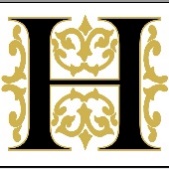 To BeginHomemade Breads £3.50 
Olives £3.50StartersSeared King Scallops £12.50 
Curried Cauliflower Puree, Charred Cauliflower, Lemon and Coriander ButterHand Picked Devon Crab Mayonnaise £9.50 
Coriander, Chilli, Celery, Lilliput Capers and Textures of AvocadoCharcuterie Board To Share £13.50 
Hengist Made Bread, Mozzarella and OlivesCamembert To Share £12.00 
Hengist Made Bread and Cranberry CompoteSteaks 
Two Steak Meals and a Bottle of Wine10oz Rump Steak 
Triple Cooked Hand Cut Chips Garlic Flat Mushroom, Thyme Roast Tomato  
£29.95Rib Eye Steak 
Triple Cooked Hand Cut Chips Garlic Flat Mushroom, Thyme Roast Tomato  
£33.9528 Day Aged English Hereford Fillet Steak 
Triple Cooked Hand Cut Chips Garlic Flat Mushroom, Thyme Roast Tomato  
£38.95Add Steak Sauce £2.50 
Garlic & Herb Butter, Red Wine Jus, Blue Cheese, Peppercorn or BéarnaiseAdd Garlic Prawn Skewer £3.50Red Wine
Parrotfish PinotageWhite Wine
Chardonnay or Chenin BlancRose Wine
Il Caggio Pinot Rose  